ПРОЕКТ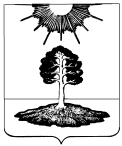 ДУМА закрытого административно-территориальногообразования Солнечный Тверской областиПЯТЫЙ СОЗЫВРЕШЕНИЕО внесении изменений и дополнений в Решение 
Думы ЗАТО Солнечный № 68-5 от 11.10.2017г. 
«Об утверждении Правил благоустройстватерритории ЗАТО Солнечный Тверской области»В целях приведения нормативных правовых актов Думы ЗАТО Солнечный в соответствие с действующим законодательством, руководствуясь Законом Тверской области от 04.02.2019 № 4-ЗО “Об установлении порядка определения органами местного самоуправления муниципальных образований Тверской области границ прилегающих территорий”, Дума закрытого административно-территориального образования Солнечный Тверской областиРЕШИЛА:1. Внести изменения и дополнения в Правила благоустройства территории ЗАТО Солнечный Тверской области, утвержденные решением Думы ЗАТО Солнечный № 68-5 от 11.10.2017 года (далее по тексту – Правила), изложив Приложение № 1 к Правилам «Порядок участия правообладателей зданий (помещений в них) и сооружений в благоустройстве прилегающих территорий» в новой редакции (прилагается).2. Настоящее решение вступает в силу со дня его официального опубликования.  3. Настоящее решение опубликовать в газете «Городомля на Селигере» и разместить на официальном сайте администрации ЗАТО Солнечный.Приложениек решению Думы ЗАТО Солнечныйот  18.12.2019    г. № __-5 «Приложение № 1 к Правилам благоустройства территории ЗАТО Солнечный Тверской областиПОРЯДОК участия правообладателей зданий (помещений в них) и сооружений в благоустройстве прилегающих территорий 1. С целью обеспечения надлежащего санитарного состояния территорий городского округа ЗАТО Солнечный Тверской области (далее – ЗАТО Солнечный), реализации мероприятий по охране и защите окружающей среды от загрязнения, территории ЗАТО Солнечный  закрепляются для их уборки и санитарного содержания за хозяйствующими субъектами и физическими лицами в качестве прилегающих территорий.2. Определение границ прилегающих территорий осуществляется администрацией ЗАТО Солнечный в соответствии с настоящим Порядком. Описание границ прилегающих территорий осуществляется  в виде графического описания по установленной форме (прилагается).      Информация о границах прилегающих территорий подлежит официальному опубликованию и размещению на официальном сайте администрации ЗАТО Солнечный.3. Хозяйствующие субъекты обязаны производить регулярную уборку прилегающих территорий, установленных в соответствии с настоящим Порядком.4. Границы прилегающих территорий определяются в метрах в зависимости от расположения зданий, строений, сооружений, земельных участков, вида их разрешенного использования и фактического назначения, в следующем порядке:1) для строительных площадок - не менее 10 метров от ограждения строительной площадки по всему периметру, а в случае отсутствия ограждения - не менее 25 метров от границы образованного земельного участка;2) для нестационарных торговых объектов, в том числе торговых комплексов, павильонов, палаток, киосков, - не менее 5 метров от объекта по всему периметру;3) для земельных участков, на которых расположены станции технического обслуживания, места мойки автотранспорта, автозаправочные комплексы, а также въезды и выезды из них, - не менее 10 метров от границ указанных земельных участков по всему периметру;4) для территории юридических лиц или индивидуальных предпринимателей - не менее 5 метров от границы земельного участка по всему периметру;5) для отдельно стоящих тепловых, трансформаторных подстанций, зданий и сооружений инженерно-технического назначения - не менее 2,5 метров от указанных объектов по всему периметру;6) для образованных земельных участков, на которых отсутствуют здания, строения, сооружения, - не менее 2,5 метров от границ указанных земельных участков по всему периметру;7) для многоквартирных домов (за исключением многоквартирных домов, земельные участки под которыми не образованы или образованы по границам таких домов) - 0;8) для контейнерных площадок - не менее 4 метров по периметру контейнерной площадки;9) для некапитальных строений, сооружений, малых архитектурных форм - не менее 3 метров от указанных объектов по всему периметру.5. Максимальное расстояние от зданий, строений, сооружений, земельных участков до границ прилегающей территории не может превышать более чем на 30 процентов минимальное расстояние, установленное пунктом 4 настоящего Порядка.Приложение к Порядкуучастия правообладателей зданий (помещений в них) и сооружений в благоустройстве прилегающих территорий ФОРМАГРАФИЧЕСКОГО ОПИСАНИЯ ГРАНИЦ ПРИЛЕГАЮЩЕЙ ТЕРРИТОРИИОписаниеграниц прилегающей территории___________________________________________________(указываются наименование и местоположение объекта,по отношению к которому устанавливаетсяприлегающая территория)    1. Местоположение прилегающей территории (адресные ориентиры)__________________________________________________________________________.    2. Кадастровый номер объекта,  по отношению к которому  устанавливаетсяприлегающая территория ____________________________________________________.    3. Площадь прилегающей территории: _________________________________ (кв. м).    4. Вид  разрешенного  использования  земельного  участка,  по отношениюк которому устанавливается прилегающая территория: _____________________________________________________________________________________________________.                         (указывается при наличии)    5. Наличие  объектов  (в  том  числе  благоустройства),   расположенныхна       прилегающей         территории,        с       их        описанием__________________________________________________________________.Графическая часть:Условные обозначения:18.12.2019№  -5     Глава ЗАТО СолнечныйЕ.А. ГаголинаМасштаб 1:500 (1:1000)____________граница прилегающей территории (отображается оранжевым цветом)1поворотная точка границ прилегающей территории (отображается оранжевым цветом)58:xx:xxxxxx:xxкадастровый номер земельного участка (объекта недвижимости), по отношению к которому устанавливается прилегающая территория (отображается сиреневым цветом)58:xx:xxxxxxxкадастровый квартал (отображается голубым цветом)____________граница кадастрового квартала (отображается голубым цветом)- - - - - - - - - - -границы объектов, расположенных на прилегающей территории (отображается черным цветом)